FICHE DE COORDONNEES DU GROUPE ET DECLARATION D’ACCEPTATIONCe document sert à mettre à jour notre base de données regroupant tous les groupes d’entraide. Il a également valeur de déclaration d’acceptation de transmission de données. Nous ne publions aucune donnée personnelle sur notre site Internet, toutefois nous avons besoin de savoir quelles informations nous pouvons transmettre aux personnes intéressées (verso). COORDONNEES ET CONTACTS DU GROUPENom du groupe : 	     Adresse postale du groupe :			Tél. du groupe :		Moment favorable pour contact : 	Mail du groupe : 		Site Internet	: 		Groupe virtuel d’entraide (whatsapp, facebook, autre)	: 			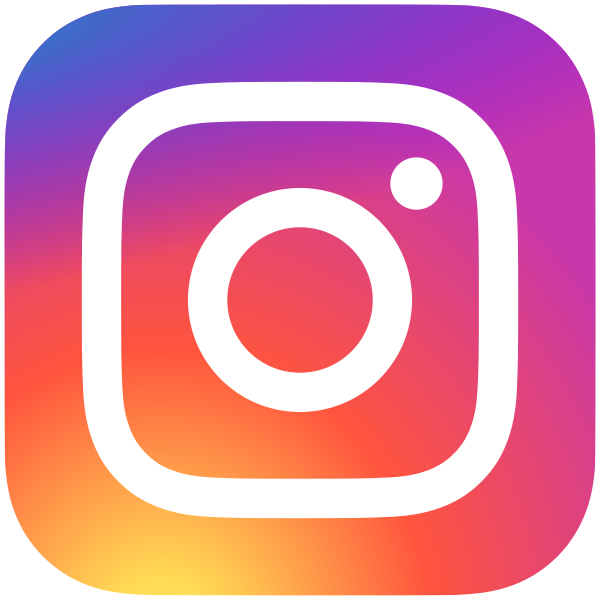 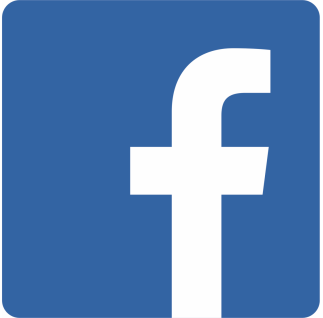 Votre groupe fait-il partie d’une association ?       oui        nonSi oui, laquelle :		(nom et adresse)		INFORMATIONS SUR LES RENCONTRES DU GROUPELe groupe est-il animé :  par une personne concernée    par un professionnelIl est destiné :  aux personnes concernées    aux proches    aux deuxOù vous rencontrez-vous ? (nom du bâtiment, étage, adresse, ville, infos utiles) Quel jour, à quelle heure et à quelle fréquence ?DONNEES PERSONNELLESMerci d’indiquer quelles données peuvent être communiquées à des personnes intéressées à rejoindre votre groupe : Toutes les données			 Nom complet de la personne de contact Adresse e-mail du groupe			 Prénom de la personne de contact Téléphone du groupe			 E-mail de la personne de contact Informations sur les rencontres		 Téléphone de la personne de contact Autre : 	Par expérience, il est possible que les catégories de personnes suivantes souhaitent entrer en contact avec votre groupe : Des personnes qui ont besoin de conseils mais n’expriment pas le souhait d’adhérer à un groupe d’entraide Des élèves et étudiants qui rédigent une thèse sur ce sujet Des professionnels des médias qui souhaitent préparer un article, un film, etc. Des groupes pharmaceutiques qui cherchent à faire de la publicité́ pour un produit Des universités et autres institutions qui cherchent des participants en vue d’une étude Acceptez-vous que les informaions indiquées au point « 3. Données personnelles » soient transmises à l’une de ces catégories de personnes ? Oui	 NonLa présente déclaration est valide jusqu’à sa révocation, respectivement jusqu’à la dissolution du groupe d’entraide. Lieu et date : 		Signature : 	A retourner par mail à : jura@infoentraidesuisse.ch 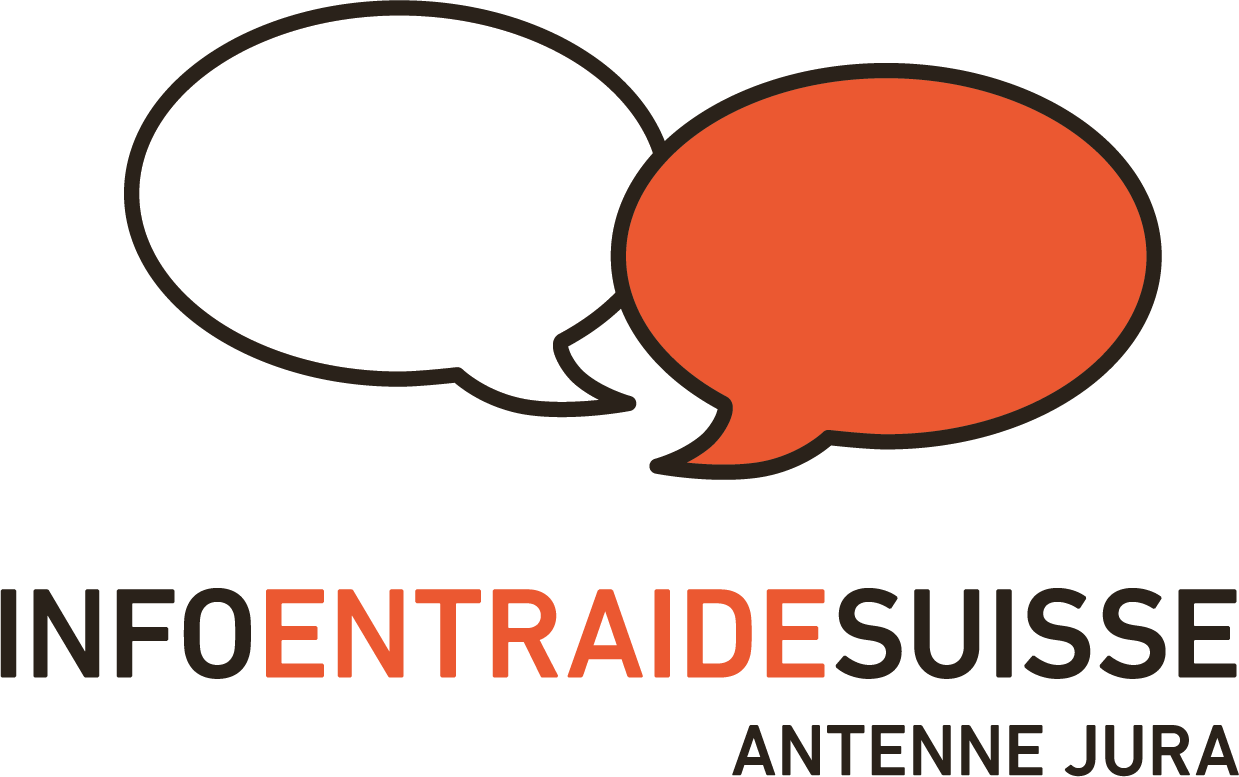 Info-Entraide Suisse Antenne GenèveRue du Puits 4, 2800 Delémont c/o Pro SenectuteTél : 076 549 26 06jura@infoentraidesuisse.chwww.infoentraidesuisse.ch